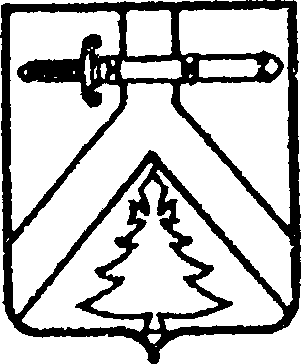  АЛЕКСЕЕВСКИЙ СЕЛЬСКИЙ СОВЕТ ДЕПУТАТОВКУРАГИНСКОГО РАЙОНА КРАСНОЯРСКОГО КРАЯРЕШЕНИЕ20.11.2020                                     с. Алексеевка                                     № 5-16рОб утверждении Положения о порядке назначения и проведения опроса граждан  На основании статьи 31 Федерального закона от 06.10.03 г. № 131-ФЗ «Об общих принципах организации местного самоуправления в Российской Федерации», в соответствии со статьей  40 Устава МО Алексеевский сельсовет, Алексеевский сельский Совет депутатов РЕШИЛ:1. Принять Положение о порядке назначения и проведения опроса граждан согласно приложению № 1.            2. Контроль за  исполнением  настоящего Решения возложить на Председателя Алексеевского сельского Совета депутатов (Лазарева)           3. Настоящее решение вступает в силу со дня, следующего за днем его официального опубликования в газете «Алексеевские вести» и на «Официальном интернет-сайте администрации Алексеевского сельсовета» (Alekseevka.bdu.su)Председатель          Совета депутатов                                                       Глава сельсовета                    А.С.Лазарев                                                                М.В.Романченко                                                                      Приложение №1                                                                                                         к Решению Алексеевского                                                           сельского  Совета депутатов                                                                                                           от 20.11.2020г № 5-16рПОЛОЖЕНИЕо порядке назначения и проведения опроса граждан в МО Алексеевский сельсоветНастоящее Положение в соответствии с Федеральным законом от 06.10.2003 № 131-ФЗ «Об общих принципах организации местного самоуправления в Российской Федерации», Уставом МО Алексеевский сельсовет, определяет порядок подготовки, проведения, установления и рассмотрения результатов опроса граждан в муниципальном образовании, как одну из форм непосредственного участия населения в осуществлении местного самоуправления.Статья 1. Понятие опроса граждан1. Под опросом граждан в настоящем Положении понимается способ выявления мнения населения и его учета при принятии решений органами местного самоуправления и должностными лицами местного самоуправления, а также органами государственной власти.2. Результаты опроса граждан не являются обязательными для органов местного самоуправления и должностных лиц местного самоуправления, а также органов государственной власти, но могут учитываться ими при принятии соответствующих вопросов, так как носят рекомендательный характер.3. В опросе граждан имеют право участвовать жители муниципального образования, обладающие избирательным правом, т.е. достигшие возраста 18 лет граждане РФ, место жительства которых расположено в пределах МО Алексеевский сельсовет,  (на основании международных договоров РФ и в порядке, установленном законом, - также иностранные граждане, постоянно проживающие на территории МО Алексеевский сельсовет,   за исключением граждан, признанных судом недееспособными или содержащихся в местах лишения свободы по приговору суда.4. Жители МО Алексеевский сельсовет участвуют в опросе на равных основаниях. Каждый участник опроса обладает одним голосом и участвует в опросе непосредственно.5. Какие-либо прямые или косвенные ограничения прав граждан на участие в опросе в зависимости от пола, расы, национальности, языка, происхождения, имущественного и должностного положения, отношения к религии, убеждений, принадлежности к общественным объединениям не допускаются.6. Участие в опросе граждан является свободным и добровольным. В ходе опроса никто не может быть принужден к выражению своих мнений и убеждений или отказу от них.7. Подготовка, проведение и установление результатов опроса осуществляется на основе принципов законности, открытости и гласности.8. Органы и должностные лица местного самоуправления обязаны содействовать населению в реализации права на участие в опросе.Статья 2. Вопросы, предлагаемые при проведении опроса граждан1. На опрос могут выноситься:1) вопросы местного значения, определенные Федеральным законом «Об общих принципах организации местного самоуправления в Российской Федерации»; 2) вопросы изменения целевого назначения земель МО Алексеевский сельсовет  для объектов регионального и межрегионального значения 2. Содержание вопроса (вопросов), выносимого (выносимых) на опрос, не должно противоречить федеральному законодательству, законодательству Красноярского края и нормативным правовым актам МО Алексеевский сельсовет.3. Вопрос, выносимый на опрос, должен быть сформулирован таким образом, чтобы исключить множественность его толкования. Статья 3. Территория проведения опроса граждан1. Опрос граждан может проводиться одновременно на всей территории МО Алексеевский сельсовет, а также на части его территории (в подъезде многоквартирного жилого дома, в многоквартирном жилом доме, на территории группы жилых домов, жилого микрорайона, сельского населенного пункта, не являющегося поселением, на иной территории проживания граждан).Статья 4. Финансирование опросаФинансирование мероприятий, связанных с подготовкой и проведением опроса граждан, осуществляется:1) за счет средств местного бюджета - при проведении опроса по инициативе администрации Алексеевского сельсовета или жителей МО Алексеевский сельсовет;2) за счет средств бюджета Красноярского края - при проведении опроса по инициативе органов государственной власти Красноярского края.Статья 5. Инициатива проведения опроса1. Опрос граждан проводится по инициативе:1) Алексеевского сельского Совета депутатов или Главы МО Алексеевский сельсовет - по вопросам местного значения;2) органов государственной власти Красноярского края - для учета мнения граждан при принятии решений об изменении целевого назначения земель МО Алексеевский сельсовет для объектов регионального и межрегионального значения;3) жителей сельсовета или его части, в которых предлагается реализовать инициативный проект, достигших шестнадцатилетнего возраста, - для выявления мнения граждан о поддержке данного инициативного проекта.Статья 6. Назначение опроса1. Назначение опроса осуществляется Алексеевским сельским  Советом депутатов в порядке, предусмотренном Регламентом.2. Решение о назначении опроса считается принятым, если за него проголосовало более половины депутатов Алексеевского сельского  Совета депутатов.3. В нормативном правовом акте Алексеевского сельского Совета депутатов о назначении опроса граждан устанавливаются:1) дата и сроки проведения опроса;2) формулировка вопроса (вопросов), предлагаемого (предлагаемых) при проведении опроса;3) методика проведения опроса;4) форма опросного листа;5) минимальная численность жителей муниципального образования, участвующих в опросе;6) порядок идентификации участников опроса в случае проведения опроса граждан с использованием официального сайта муниципального образования в информационно-телекоммуникационной сети "Интернет".4. Решение о назначении опроса подлежит обязательному опубликованию.Статья 7. Комиссия по проведению опроса1. Подготовку и проведения опроса граждан осуществляет Комиссия по проведению опроса (далее – Комиссия).2. Комиссия состоит из 5 человек, которые назначаются решением Алексеевского сельского Совета депутатов. 3. В состав Комиссии в обязательном порядке включаются представители Главы МО Алексеевский сельсовет, администрации Алексеевского сельсовета, Алексеевского сельского Совета депутатов, а также представители общественности территории, на которой проводится опрос.4. Председатель Комиссии избирается открытым голосованием на первом заседании из числа членов Комиссии.5. Деятельность комиссии осуществляется на основе коллегиальности. Заседание Комиссии считается правомочным, если в нем приняли участие не менее половины от установленного числа членов Комиссии.Статья 8. Полномочия Комиссии1. Комиссия:1) организует исполнение настоящего Положения при проведении опроса и обеспечивает его соблюдение;2) осуществляет контроль за соблюдением права жителей муниципального образования МО Алексеевский сельсовет на участие в опросе;3) не позднее чем за 10 дней до проведения опроса оповещает жителей муниципального образования о дате и сроках, времени, методике проведения опроса, вопросе (вопросах), предлагаемом (предлагаемых) при проведении опроса, форме опросного листа, своем местонахождении, номере телефона и иных необходимых сведениях;4) обеспечивает изготовление опросных листов по форме, указанной в решении Алексеевского сельского Совета депутатов;5) совместно с органами территориального общественного самоуправления организует сбор подписей при опросе;6) составляет списки участников опроса при проведении открытого поименного опроса; составляет список лиц, осуществляющих сбор подписей;7)  устанавливает итоги опроса и обнародует их;8) по вопросам материально-технического и организационного обеспечения сотрудничает с администрацией Алексеевского сельсовета 9)  осуществляет иные полномочия.2. Комиссия в рамках своей компетенции взаимодействует с органами и должностными лицами МО Алексеевский сельсовет, общественными объединениями, территориальным общественным самоуправлением, средствами массовой информации.3. Деятельность членов Комиссии осуществляется на общественных началах. 4. Материально-техническое и организационное обеспечение деятельности Комиссии осуществляется администрацией Алексеевского сельсоветаПолномочия Комиссии прекращаются после официального опубликования результатов рассмотрения опроса Главой Алексеевского сельсовета или администрацией Алексеевского сельсовета.Статья 9. Процедура проведения опроса1. Опрос проводится путем заполнения опросного листа в период и время, определенные в решении Алексеевского сельского Совета депутатов о назначении опроса.2. Лицо, осуществляющее опрос, обязано ознакомить опрашиваемого с вопросом (вопросами), предлагаемым (предлагаемыми) при проведении опроса.3. В конце каждого дня в течение всего срока проведения опроса заполненные опросные листы доставляются лицами, осуществляющими опрос, в Комиссию.Статья 10. Установление результатов опроса1. В первый день после даты окончания опроса члены Комиссии подсчитывают результаты опроса путем обработки полученных данных, содержащихся в опросных листах. На основании полученных результатов составляется протокол. В протоколе указываются:1) номер экземпляра протокола;2) дата составления протокола;3) сроки проведения опроса: дата начала и окончания; 4) территория опроса (если опрос проводился на части территории муниципального образования, обязательно указываются наименования микрорайонов, улиц, номера домов);5) формулировка вопроса (вопросов), предлагаемого (предлагаемых) при проведении опроса;6) число граждан, обладающих правом на участие в опросе и проживающих на соответствующей территории, на которой проводился опрос;7) число граждан, принявших участие в опросе;8) результаты опроса;9) Ф.И.О. и подпись председателя Комиссии.2. Если опрос проводился по нескольким вопросам, то подсчет результатов и составление протокола по каждому вопросу производится отдельно.3. Если число граждан, принявших участие в опросе, меньше минимального числа граждан, установленных в решении Алексеевского сельского  Совета депутатов о назначении опроса, Комиссия признает опрос несостоявшимся.4. В течении 7 дней со дня окончания опроса Комиссия направляет по одному экземпляру протокола Алексеевскому сельскому  Совету депутатов, Главе МО Алексеевский сельсовет, а также публикует результаты опроса в средствах массовой информации.5. Вместе с экземпляром протокола Алексеевскому сельскому  Совету депутатов также представляются сшитые и пронумерованные опросные листы. Один экземпляр протокола остается в Комиссии. Статья 11. Рассмотрение результатов опроса1. Мнение населения, выявленное в ходе опроса, носит рекомендательный характер, рассматривается органами и должностными лицами МО Алексеевский сельсовет в соответствии с их компетенцией, закрепленной в Уставе МО Алексеевский сельсовет и учитывается при принятии решений, в течение двух месяцев после завершения опроса населения.2. В случае невозможности принятия решения в том варианте, за который высказалось большинство при опросе, Глава МО Алексеевский сельсовет или Алексеевский сельский Совет депутатов должны принять аргументированное решение и опубликовать его в средствах массовой информации.Статья 12. Защита персональных данныхС целью обеспечения защиты прав и свобод человека и гражданина при обработке его персональных данных, в том числе защиты прав на неприкосновенность частной жизни, личную и семейную тайну к защите обрабатываемых персональных данных предъявляются требования, предусмотренные Федеральным законом от 27.07.2006 № 152-ФЗ «О п